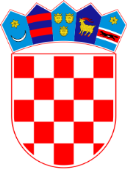         REPUBLIKA HRVATSKA ŽUPANIJSKI SUD U KARLOVCU                   KARLOVAC                                                                                             URED PREDSJEDNIKA               20 Su-410/20      Karlovac, dana 24.rujna 2020.           Temeljem odredbe članka 31. Zakona o sudovima ("Narodne novine" br. 28/13, 33/15, 82/15, 82/116,67/18,126/19), članka 6. i 12 Zakona o pravu na pristup informacijama ("Narodne novine" broj 25/13, 85/15), predsjednik suda donosiPRAVILNIK O PRAVU NA PRISTUP INFORMACIJAMAČlanak 1.Ovim Pravilnikom određuju se uvjeti pod kojima se omogućava pravo na pristup informacijama i način ostvarivanja tog prava, kao i ograničenja prava na pristup informacijama.Informacije iz članka 10. Zakona o pravu na pristup informacijama o radu Županijskog suda u Karlovcu, uključujući podatke o aktivnostima objavljuju se u priopćenjima za javnog i na web stranici, a kao izvješća dostavljaju se nadležnim tijelima koja ih objavljuju na način dostupan javnosti.Članak 2.Godišnjim rasporedom poslova Županijskog suda u Karlovcu određuje se službenik za informiranje. Službenik za informiranje obavlja poslove rješavanja pojedinačnih zahtjeva, obavlja poslove redovitog objavljivanja informacija, unapređuje način obrade, klasificiranja, čuvanja i objavljivanja informacija koje su sadržane u službenim dokumentima koji se odnose na rad i unutarnji ustroj Županijskog suda u Karlovcu, te pomaže podnositeljima zahtjeva u svezi s ostvarivanjem prava na pristup informacijama.Članak 3.U Županijskom sudu u Karlovcu ustrojava se upisnik o zahtjevima, postupcima i odlukama o ostvarivanju prava na pristup informacijama, kojeg vodi službenik za informiranje u skladu sa odredbama Sudskog poslovnika.Članak 4.Pravo javnih glasila za nazočnost na raspravama sudskih vijeća Županijskog suda u Karlovcu određuje se procesnim propisima.Priopćenja za javnost da je predsjednik suda ili sudac kojeg predsjednik suda za to ovlasti, u skladu sa Zakonom o sudovima. Ograničenja na pristup informaciji.Članak 5. Pravo na pristup informacijama o sudskim postupcima ograničava se odredbama Zakona o kaznenom postupku i Zakona o parničnom postupku, u onim slučajevima kada je temeljem cit. propisa, javnost isključena iz suđenja. Pristup određenim informacijama ograničen je Sudskim poslovnikom i to odredbama 43.i 44.koji se odnose na ovlaštenike koji imaju pristup određenim informacijama i informacije koje takvi ovlaštenici mogu tražiti kao i čl. 165.-167- Sudskog poslovnika, koji se odnose na odredbe o rokovima čuvanja arhivske građen u sudovima. Članak 6. Pravo na pristup informacijama može se ograničiti i iz drugih razloga, navedenih u čl.15, Zakona o pravu na pristup informacijama, na temelju odredbi Zakona o tajnosti podataka  odredbi u glavi IV i V Zakona o zaštiti tajnosti podataka, zatim odredbi Zakona o zaštiti osobnih podataka i temeljem odredbi Zakona o sudovima- o čuvanju službene tajne, kao i u drugim slučajevima propisanim zakonom ili podzakonskim aktom.Članak 7.Zakon o pravu na pristup informacijama primjenjuje se neposredno, u slučajevima kada, djelomično ili u cijelosti, pravo na pristup informacijama nije uređeno ovim Pravilnikom.Članak 8.Ovaj Pravilnik primjenjuje se danom donošenja.                                                                                                          PREDSJEDNIK SUDA:                                                                                                                  Ante Ujević 